ПРЕСС-РЕЛИЗк Чемпионату России по триатлону на олимпийской дистанции и любительскому старту «Альметьевский триатлон-2020»	8-9 августа Альметьевск примет чемпионат России по триатлону на олимпийской дистанции – первый в стране крупный старт всероссийского уровня после возобновления соревнований. Два соревновательных дня не ограничатся «гонкой» сильнейших спортсменов России – жителей города и республики также ожидает «Альметьевский триатлон-2020».Участниками чемпионата России станут сильнейшие триатлеты страны – уже сейчас на соревнования заявились 57 мужчин и 20 женщин. Им предстоит преодолеть 3 этапа: плавательный (1,5 км), велогонку (40 км) и беговой (10 км), которые участники проходят непрерывно. 8 августа состоятся личные гонки, 9 августа – эстафета-микс. Триатлон – вид спорт, в последние годы ставший особенно популярным в Альметьевске. Впервые республиканские старты прошли здесь в 2018 году, с тех пор город неоднократно становился местом проведения стартов различного уровня, в том числе всероссийского. Нынешний чемпионат страны – второй подряд для города. Этой популярностью вид спорта обязан созданным в Альметьевске условиям для тренировок и проведения соревнований: здесь оборудован пляж, который признан спортивными специалистами одним из лучших в Европе, а также развитая вело-  и беговая инфраструктуры. Современная, доступная спортивная инфраструктура позволяет Татарстану регулярно становиться местом проведения крупных спортивных мероприятий всероссийского и мирового уровня, примером которых является чемпионат России в Альметьевске.Эти условия стали возможны благодаря реализации президентских программ, направленных на развитие массового спорта и создание доступной спортивной среды. А спорт высших достижений остается брендом республики, считает Президент Татарстана.В рамках всероссийских стартов 8 августа в Альметьевске пройдут открытые соревнования среди любителей «Альметьевский триатлон-2020», которые проводит серия спортивных мероприятий TIMERMAN. Его участники пройдут дистанции на 750 м плавание + 20 км велогонка + 5 км бег. 9 августа пройдут старты эстафетных команд.Гостями соревнований станут министр спорта РТ Владимир Леонов, президент Федерации триатлона России Петр Иванов, президент Федерации триатлона Республики Татарстан Денис Калинкин, которые примут участие в церемонии награждения. 	Контакты для СМИ: Чемпионат России по триатлону: директор соревнований Александр Яковлев Тел: +7 (960) 302-86-65«Альметьевский триатлон-2020»: пресс-атташе серии спортивных мероприятий Timerman Диля ДаминоваТел: +7 (999) 156-17-07Для справки: соревнования проводятся в соответствии с правилами по виду спорта «триатлон», правилами Международного Союза триатлона (ITU). Соревнования личные. Планируется трансляция соревнований на федеральном канале Матч-ТВ и на сайте Федерации триатлона России и SPORTRECSРасписание соревнований Чемпионата России по триатлону на олимпийской дистанции: 8 августа, суббота11.00 - 11.40 – открыта транзитная зона (женщин и юниорок 18-23 лет);11.45 – построение на стартовую линию (женщин и юниорок 18-23 лет);11.50 – Старт женщин и юниорок 18-23 лет;13.30 - 13.50 – выдача экипировки из транзитной зоны женщин и юниорок 18- 23 лет;13.50 - 14.30 – открыта транзитная зона (мужчин и юниоров 18-23 лет);14.35 – построение на стартовую линию (мужчин и юниоров 18-23 лет);14.40 – Старт (мужчин и юниоров 18-23 лет);15.40 - 16.00 – выдача экипировки из транзитная зона (мужчин и юниоров 18-23 лет);16.00 - Награждение 15.30 - 17.00 – прием заявок на эстафету чемпионата и первенства России9 августа, воскресенье – соревнования среди эстафетных команд 08.00 - 08.40 – открыта транзитная зона (эстафета);08.50 - Старт эстафетных команд;10.30 – награждение эстафетных команд.Расписание стартов «Альметьевский триатлон-2020» 10:00 - 13:00 - Регистрация новых участников10:00 - 15:00 - Выдача стартовых пакетов участникам соревнований16.00-16:45 - Постановка велосипедов в транзитную зону участников «Альметьевского триатлона-TIMERMAN»16.45 – Брифинг с участниками «Альметьевский триатлон-TIMERMAN», возле сцены на открытом воздухе17.30 - Старт «Альметьевского триатлона-TIMERMAN» 19.00 – Награждение участников «Альметьевский триатлон-TIMERMAN»19.45 – Закрытие финиша участников «Альметьевского триатлона-TIMERMAN»МИНИСТЕРСТВО СПОРТА РЕСПУБЛИКИ ТАТАРСТАНМИНИСТЕРСТВО СПОРТА РЕСПУБЛИКИ ТАТАРСТАН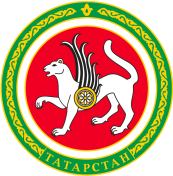 ТАТАРСТАН РЕСПУБЛИКАСЫ СПОРТ МИНИСТРЛЫГЫТАТАРСТАН РЕСПУБЛИКАСЫ СПОРТ МИНИСТРЛЫГЫул.Петербургская, д.12, г.Казань, 420107ул.Петербургская, д.12, г.Казань, 420107Петербургская урамы, 12 нче йорт, Казан шәһәре, 420107Петербургская урамы, 12 нче йорт, Казан шәһәре, 420107Тел.: (843) 222-81-01, факс: (843) 222-81-79. E-mail: mdmst@tatar.ru, http://minsport.tatarstan.ruТел.: (843) 222-81-01, факс: (843) 222-81-79. E-mail: mdmst@tatar.ru, http://minsport.tatarstan.ruТел.: (843) 222-81-01, факс: (843) 222-81-79. E-mail: mdmst@tatar.ru, http://minsport.tatarstan.ruТел.: (843) 222-81-01, факс: (843) 222-81-79. E-mail: mdmst@tatar.ru, http://minsport.tatarstan.ruТел.: (843) 222-81-01, факс: (843) 222-81-79. E-mail: mdmst@tatar.ru, http://minsport.tatarstan.ruТел.: (843) 222-81-01, факс: (843) 222-81-79. E-mail: mdmst@tatar.ru, http://minsport.tatarstan.ru